Publicado en Madrid el 03/04/2020 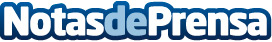 Un Corazón para todo el Mundo, el proyecto para construir un gran corazón en MadridUn grupo de profesionales de diferentes áreas, entre las que figuran la comunicación, inmobiliaria, arquitectura, abogados, economistas, mercantiles y auditores se han agrupado bajo la denominación "Un Corazón para todo el Mundo", el proyecto para llevar a cabo la construcción de una torre de 375 metros de altura con forma de corazón en Madrid, para enviar un mensaje al Mundo y sumar a la ciudad un icono internacional.Datos de contacto:Un Corazón para todo el Mundo910661234Nota de prensa publicada en: https://www.notasdeprensa.es/un-grupo-de-profesionales-quiere-construir-un Categorias: Internacional Nacional Inmobiliaria Madrid Turismo Solidaridad y cooperación Arquitectura http://www.notasdeprensa.es